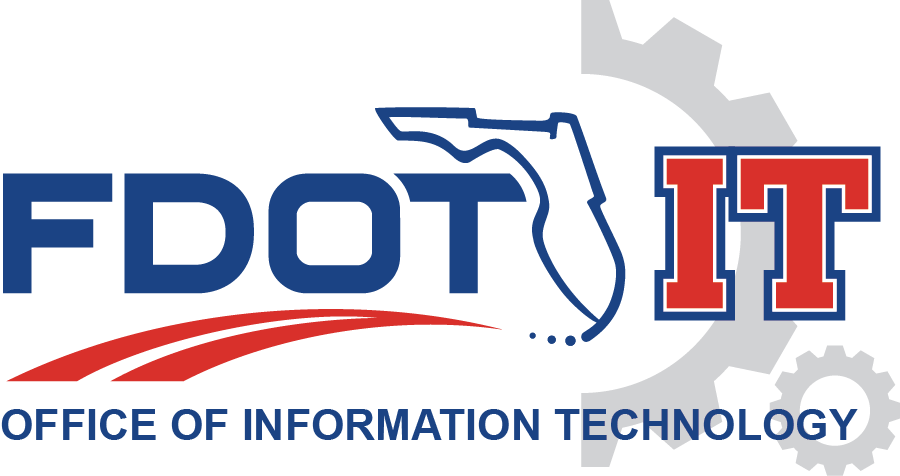 Florida Department of TransportationOffice of Information Technology (OIT)Application Test PlanVersion HistoryThe following table lists the draft versions of this document.  The ‘Author(s)’ column represents the person or people who made the updates to the draft or version; the ‘Date’ column indicates the date draft or version was completed; the ‘Version’/Description’ column provides a high-level description of and changes made to the draft or version.PurposeThe purpose of this document is to convey the test strategy and scope that will be used to provide robust testing for the [Project Name] Application.  This document will focus on identifying the types of testing that will support the development of the application, resources and schedule of activities.  It identifies items and features to be tested, tasks to be performed, staff responsible for each task, and risks associated with the plan.  The information in this document will serve as a guideline and may be changed as the development of the application changes. This document details the Test Plan that will be used to verify and ensure that the application meets the requirements approved for the [Project Name] Project.Testing TypesDefine all the types of the testing that will be used during the Course of the project.Some examples are:Unit Testing System Testing Performance Testing Regression Testing UAT TestingPost Implementation Testing Features to be testedList all the features that will be tested during the course of the project.Features not to be testedList all the features that will not be tested during the course of the project.Entry CriteriaDefine the minimum eligibility or the minimum set of conditions that should be met in order to start the testing work. Exit CriteriaDefine the minimum eligibility or the set of conditions that should be met in order to close a particular project phase.Traceability to RequirementsMaintain a traceability matrix In order to allow the correlation between tests and the basis of their specifications from the test to the system, functional, and business requirements.Item Pass/Fail CriteriaDefine the Pass/Fail criteria to fail a test. Pass - A test case passes when the execution of the test case as documented yields the documented expected results. Fail - A test case fails when the execution of the test case as documented yields a system failure missing feature, or results other than the documented expected results.  Suspension/Resumption Criteria Define the testing Suspension/Resumption criteria.Suspension Criteria - Testing may be suspended when the execution of the test case as documented yields a system failure or missing feature.  In other words, this section outlines the circumstances that would result in the partial or complete suspension of testing. Resumption Criteria - When testing resumes after test items are updated to address the cause of suspension, all planned functional test cases will be executed regardless of whether they were executed previously and regardless of the result.	Test DeliverablesDefine all the test deliverables that will be created and managed during the course of the project. Some examples are:Test PlanTest casesDefect LogsTest ReportsEnhancement LogsDefect TrackingDefine the defect tracking process that will be used to create/manage defects found during the testing. The defects can be designed using the following standards:Site Address Business Area Time and Date the issue occurred Detailed description of the issue Screen shots of the issue Severity of the issue Priority of the issueStatus of defectTest EnvironmentDefine all the test environments that will be used to test the project.ScheduleDefine the overall project schedule and specify the phases and milestones related to quality assurance.  The schedule is created by assigning dates to testing activities and should be in agreement with the development schedule to make a realistic test plan.Roles and ResponsibilitiesDefine the staff members involved in the test project and what their roles are going to be. The responsible groups are identified for managing, designing, preparing, executing and resolving the test activities as well as related issues. Also this section identifies the group responsible for providing the test environments. These groups may include developers, testers, operation staff, etc.Risks and ContingenciesDefine the identified risks to the successful achievement of the test effort, the strategies for mitigating the risks, and the actions that will be taken if the risks appear to be affecting the project.  ApprovalsIdentify the names and titles of all the persons responsible for approving the plan.Document Terms/GlossaryDocument the glossary to define all terms and acronyms required to properly interpret the information contained within the test plan document.Author(s)DateVersion/DescriptionPreeti Zutshi9/9/2016V1.0 New documentActivityStartEndDaysResourcesPrepare Test PlanReview Test PlanPrepare Test CasesReview Test CasesExecute System Test CasesExecute Performance Test Cases Execute UAT Test CasesRegression TestingApprover NameTitleSignatureDateFunctional CoordinatorLead Business AnalystProject ManagerQA Analyst